UIT DIE PEN VAN DIE CEO (40/20) 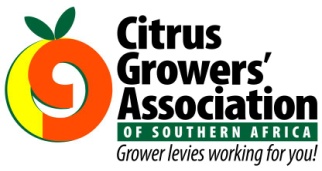 (Volg my op Twitter justchad_cga)Justin Chadwick 2 Oktober 2020DEPARTEMENT LANDBOU, GRONDHERVORMING EN LANDELIKE ONTWIKKELING (DALRRD) SE JAARLIKSE SITRUS KOӦRDINERINGSVERGADERINGJaarliks belê DALRRD 'n einde van die seisoen vergadering om die afgelope seisoen te ontleed en om vir die volgende seisoen te beplan. In hierdie ongewone tye word die 2020-vergadering via ‘n videokonferensie gehou. Dit sal groter deelname moontlik maak, aangesien afgevaardigdes nie na die plek hoef te reis nie - en gegewe die wye geografiese voetspoor van die sitrusbedryf in Suid-Afrika, moes daar in die verlede soms ver gereis word om die vergadering by te woon. Hierdie jaar word die vergadering op Donderdag 12 November 2020 gehou. 'n Skakel vir die vergadering sal later uitgestuur word.BREXIT DATUM KOM NADER Op 1 Januarie 2021 gaan die VK die EU amptelik verlaat. Varsprodukte handelaars het hul kommer oor verskillende aspekte van die voorsieningsketting tussen die EU en die VK uitgespreek. DEFRA syfers toon dat die EU 1,357 miljoen ton vars vrugte na die VK uitvoer (32,6% van die verbruik van vars vrugte in die VK). Die invoer van vars vrugte van die res van die wêreld is 2 279 miljoen ton (55% van die verbruik van vars vrugte in die VK); terwyl die binnelandse produksie van vars vrugte in die VK 683 000 ton beloop. Die VK is meer afhanklik van die EU vir vars groente, met 42,6% van die VK se verbruik wat van die EU ingevoer word.Met betrekking tot Suid-Afrikaanse uitvoer van varsprodukte na die VK, het die Fruit Desk by AgBIZ soos volg bevestig: Die SACUM-UK EPA is in die VK se regering se lys van "Agreement in Existence ingesluit:" https://www.gov.uk/guidance/uk-trade-agreements-with-non-eu-countries#trade-agreements-until-31-december-2020. Volgens alle verslae oor die onderwerp, dui dit daarop dat die VK se owerhede bereid is om die ooreenkoms op 1 Januarie 2021 te implementeer. Suid-Afrika het die ooreenkoms onderteken en bekragtig, wat beteken dat dit in Suid-Afrika in werking getree het.SPAANSE 2020/21 SUURLEMOEN- EN POMELO OESAilimpo, die assosiasie wat die suurlemoen- en pomelobedrywe in Spanje verteenwoordig, het hul eerste skatting vir 2020/21 uitgereik. Die produksie van suurlemoene sal na raming met 8% toeneem en 1 290 000 ton bereik. In 2019/20 is 60% van die 1 192 438 ton wat geproduseer is, uitgevoer. Omgekeerd sal die produksie van pomelo's met 14% tot 73 692 ton afneem. In 2019/20 is 71% van die 85 688 ton pomelo’s uitgevoer.SUID-AFRIKAANSE VRUGTE JOERNAALAlhoewel die nuutste uitgawe van die SA VRUGTE JOERNAAL per pos na produsente sal gaan, wil u dalk na die digitale weergawe op die SAFJ-webwerf kyk https://www.safj.co.za/publications/. Die nuutste uitgawe is Oktober / November - die webblad open op die uitgawe en die voorblad. Dit is die eerste uitgawe met die "nuwe voorkoms" en ons sal  graag terugvoer van ons produsente wil kry. U kan e-pos na gloria@cga.co.za stuur indien u enige kommentaar het.HARVEST SAHier is die skakel na uitgawe 48 van Harvest SA tydskrif www.harvestsa.co.za/current-issue.GEPAK EN VERSKEEPCGA GROEP MAATSKAPPYE (CRI, RIVIER BIOSCIENCE, XSIT, CGA CULTIVAR COMPANY, CGA GROWER DEVELOPMENT COMPANY & CITRUS ACADEMY) WORD DEUR SUIDER-AFRIKA SE SITRUSPRODUSENTE BEFONDS“I’d rather argue against a hundred idiots, than have one agree with me” Winston ChurchillMiljoen 15 Kg Kartonne tot einde Week 39GepakGepakGepakVerskeepVerskeepAanvanklike SkattingNuuste VoorspellingFinaal GepakBRON: PPECB/AgriHub20182019202020192020202020202019Pomelo’s20 m16.1 m15.5 m14.9 m14.7 m16.7 m15.6 m16.1 mSagte Sitrus16.1 m18.2 m23.6 m17.3 m23.1 m23.3 m24.3 m18.2 mSuurlemoene19.6 m22 m29.4 m19.2 m24.7 m26.4 m29.8 m22.1 mNawels26.6 m24.3 m26.1 m22.4 m24.2 m26.5 m26.2 m24.3 mValencias51.7 m46.3 m53.1 m41.7 m45.4 m50.4 m53.3 m46.8 mTotaal134 m126.9 m147.7 m115.5 m132.1 m143.3 m149.2 m127.5 m